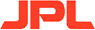 Mechanical Ground Support Equipment (MGSE) Design Scope Description: The Jet Propulsion Laboratory (JPL) is reviewing options to find small businesses with experience in one or more of the following listed items. JPL seeks small business concerns, not staff augmentation firms, with extensive experience in one or more of the following listed items to meet the below scope requirements and minimum/mandatory qualifications. Minimum/Mandatory Quals: Experience and capabilities in one or more of the following listed items.In the chart below, type an “X” for each of the areas applicable to your capabilities and experience.Please send to smallbusiness.programsoffice@jpl.nasa.gov Capabilities statements are also welcomed. The Small Business Programs Office will contact you to ask questions or request further information.DISCLAIMER: There is no commitment or guarantee on the part of JPL to move forward with a Request for Information (RFI) or Request for Proposal (RFP) at this time.Scope Tasks – Past Performance Identifying/Providing: Yes  No1.Evaluating critical load paths and fail-safe load paths2.Design of welded structures per American Welding Society (AWS) standards3.Design of aerospace MGSE with bolted connections4.Full cycle aerospace MGSE from design to deliver experience with CAD modeling and engineering drawing generation with full GD&T per ASME Y14.5-2018 drawing standard.5. Past performance with NASA/JPL/DoD/Large Aerospace companyPast Performance Summary FormatPast Performance Summary FormatPast Performance Summary FormatPast Performance Summary FormatPast Performance Summary FormatContract Name: Contract Name: Contract Name: Contract Name: Contract Name: Business Size: Business Size: Business Size: Business Size: Business Size: Socio-Economic Status:  SB     SDB     WOSB     VOSB      SDVOSB       HUBZone        HBCU/MSI   Socio-Economic Status:  SB     SDB     WOSB     VOSB      SDVOSB       HUBZone        HBCU/MSI   Socio-Economic Status:  SB     SDB     WOSB     VOSB      SDVOSB       HUBZone        HBCU/MSI   Socio-Economic Status:  SB     SDB     WOSB     VOSB      SDVOSB       HUBZone        HBCU/MSI   Socio-Economic Status:  SB     SDB     WOSB     VOSB      SDVOSB       HUBZone        HBCU/MSI   Issuing Agency: Issuing Agency: Contract #:Contract $ Value:Contract $ Value:Period of Perf:MGSE/Flight Hardware/ or Both:   MGSE/Flight Hardware/ or Both:   Tier 1 (Prime) /Tier 2/ Tier 3?Summarized Scope of Work – Provide Technical Details HereSummarized Scope of Work – Provide Technical Details HereSummarized Scope of Work – Provide Technical Details HereSummarized Scope of Work – Provide Technical Details HereSummarized Scope of Work – Provide Technical Details HereRequirements (Check if applies)Requirements (Check if applies)Requirements (Check if applies)Requirements (Check if applies)Requirements (Check if applies)1. Evaluating critical load paths and fail-safe paths4.  Full cycle from MGSE design to deliver experience4.  Full cycle from MGSE design to deliver experience2. Welding structures consistent to AWS standards5. Past performance with NASA/JPL/DoD/Large Aerospace5. Past performance with NASA/JPL/DoD/Large Aerospace3. Design of aerospace MGSE with bolted connectionsN/AN/A